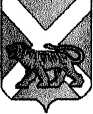 АДМИНИСТРАЦИЯРОЖДЕСТВЕНСКОГО СЕЛЬСКОГО ПОСЕЛЕНИЯДАЛЬНЕРЕЧЕНСКОГО МУНИЦИПАЛЬНОГО РАЙОНАПРИМОРСКОГО КРАЯПРОЕКТПОСТАНОВЛЕНИЕ           .2017                                             с. Рождественка                                            № _Об утверждении порядка сообщения руководителями муниципальных учреждений  Рождественского сельского поселения о возникновении личной заинтересованности при исполнении должностных обязанностей, которая приводит или может привести к конфликту интересовВ соответствии с Федеральным законом от 25.12.2008№ 273-ФЗ «О противодействии коррупции», Постановление Администрации Приморского края от 11.11.2016 № 527-па «Об утверждении Порядка сообщения руководителем краевого государственного учреждения о возникновении личной заинтересованности  при использовании должностных обязанностей, которая приводит или может привести к конфликту интересов», руководствуясь Уставом Рождественского сельского поселения, администрация Рождественского сельского поселения ПОСТАНОВЛЯЕТ:1. Утвердить Порядок сообщения руководителями муниципальных учреждений Рождественского сельского поселения о возникновении личной заинтересованности при исполнении должностных обязанностей, которая приводит или может привести к конфликту интересов, согласно приложению к настоящему постановлению.2.Постановление вступает в силу со дня его официального обнародования.5. Контроль исполнения настоящего постановления оставляю за собой.Глава администрацииРождественского сельского поселения                          	Е.Н.Лютая                                                                                                Приложение к  постановлению  администрацииРождественского сельского поселения                                                                                       от ___№ _Порядоксообщения руководителями муниципальных учреждений Рождественского сельского поселения о возникновении личной заинтересованности приисполнении должностных обязанностей, которая приводит или может привести к конфликту интересов1. Настоящий Порядок определяет процедуру уведомления руководителями муниципальных учреждений Рождественского сельского поселения о возникновении личной заинтересованности при исполнении должностных обязанностей,  которая приводит  или может привести к конфликту интересов.2. При возникновении у руководителя муниципального учреждения личной заинтересованности, которая приводит или может привести к конфликту интересов, он обязан не позднее рабочего дня, следующего за днем, когда ему стало известно о возникновении личной заинтересованности при исполнении должностных обязанностей, которая приводит или может привести к конфликту интересов (далее – личная заинтересованность) письменно уведомить об этом главу администрации Рождественского сельского поселения.Уведомление составляется по форме согласно приложению № 1 к настоящему Порядку. К уведомлению прилагается имеющиеся в распоряжении  руководителя муниципального учреждения  материалы, подтверждающие изложенные в нем факты относительно имеющейся личной заинтересованности.При нахождении руководителя муниципального учреждения вне места службы (командировка, отпуск, временная нетрудоспособность) он уведомляет   главу администрации  поселения о возникновении личной заинтересованности любыми доступными средствами связи, а по прибытии к месту службы оформляет уведомление в течение одного рабочего дня со дня прибытия. 3.Руководитель муниципального учреждения представляет уведомление , составленное  на имя главы администрации поселения в Комиссию по соблюдению требований к служебному поведению муниципальных служащих и урегулированию конфликта интересов администрации Рождественского сельского поселения. 4.Уведомление в день его поступления регистрируется кадровой службой  администрации в журнале регистрации уведомлений согласно приложению № 2 к настоящему Порядку.          Листы журнала регистрации уведомлений должны быть пронумерованы, прошнурованы и скреплены печатью администрации Рождественского сельского поселения.           На уведомлении в день регистрации ставится регистрационный номер, дата регистрации, фамилия, инициалы и подпись работника кадровой службы, зарегистрировавшего уведомление.         После этого руководителю муниципального учреждения выдается копия зарегистрированного уведомления на руки под роспись либо направляется посредством почтовой связи с уведомлением о вручении. На копии уведомления в день регистрации также ставится регистрационный номер, дата регистрации, фамилия, инициалы и подпись  лица , зарегистрировавшего уведомление.          Отказ в регистрации уведомления, а также невыдача копии зарегистрированного уведомления не допускается.5. Комиссия по соблюдению требований к служебному поведению муниципальных служащих и урегулированию конфликта интересов администрации Рождественского сельского поселения после регистрации уведомления  осуществляет его рассмотрение и подготовку мотивированного заключения по результатам его рассмотрения. При подготовке мотивированного заключения по результатам рассмотрения уведомления члены Комиссии имеют право  проводить собеседование с руководителем муниципального учреждения , представившим уведомление ,получать от него  письменные  пояснения ,а председатель Комиссии и его заместитель , специально на то уполномоченный , могут направлять в установленном порядке запросы в государственные органы , органы местного самоуправления  и заинтересованные организации.Уведомление, а также заключение и другие материалы течение семи рабочих дней со дня поступления уведомления  главе администрации поселения. В случае направления запросов, указанных в  настоящем пункте , уведомление, а также заключение и другие материалы представляются главе администрации поселения  в течение 45 дней со дня поступления уведомления.Указанный срок может быть продлен главой администрации поселения , но не более чем на 30 дней.6. По окончании рассмотрения уведомления Комиссия по соблюдению требований к служебному поведению муниципальных служащих и урегулированию конфликта интересов администрации Рождественского обязана ознакомить руководителя муниципального учреждения с результатами её рассмотрения.7. По итогам  рассмотрения  уведомления глава администрации поселения  принимается одно из следующих решений:а) признать, что при исполнении руководителем муниципального учреждения  должностных обязанностей конфликт интересов отсутствует;б) признать, что при исполнении руководителем муниципального учреждения  должностных обязанностей личная заинтересованность приводит или может привести к конфликту интересов. В этом случае глава администрации поселения  рекомендует руководителю муниципального учреждения принять меры по урегулированию конфликта интересов или по недопущению его возникновения;в) признать, что руководитель муниципального учреждения  не соблюдал требования о предотвращении и  об урегулировании конфликта интересов. В этом случае  глава администрации поселения  применяет к руководителю муниципального учреждения  конкретную  меру юридической ответственности.Форма                                                                                Приложение № 1к Порядкусообщения руководителем муниципальных учреждения
о возникновении личной заинтересованности при исполнении должностных обязанностей, которая приводит или может привести к конфликту интересов                                    _______________________________________                                                                                      (Главе администрации Сергеевского сельского поселения)                                                _______________________________________                                                                                      (наименование муниципального учреждения)                               _______________________________________                                                                                       (Ф.И.О., должность руководителя                                      _______________________________________                                                                                               муниципального учреждения)УВЕДОМЛЕНИЕо возникновении личной заинтересованностипри исполнении должностных обязанностей, котораяприводит или может привести к конфликту интересовСообщаю о возникновении у меня личной заинтересованности при исполнении должностных обязанностей, которая приводит или может привести к конфликту интересов (нужное подчеркнуть).	Обстоятельства, являющиеся основанием возникновения личной заинтересованности_________________________________________________.Должностные обязанности, на исполнение которых влияет или может повлиять личная заинтересованность: _____________________________.Предлагаемые меры по предотвращению или урегулированию конфликта интересов: _____________________________________________Намереваюсь (не намереваюсь) лично присутствовать на заседании Комиссии по соблюдению требований к служебному поведению муниципальных служащих и урегулированию конфликта интересов при рассмотрении настоящего уведомления (нужное подчеркнуть).«__» ___________ 20__ г. ___________________________  _____________________(подпись лица, направляющего уведомление)(расшифровка подписи)Регистрационный номер в журнале                  Дата регистрации уведомлениярегистрации уведомлений_______________________________                           «__» __________ 20__ г._______________________________                          _______________________________(фамилия, инициалы управляющего                        (подпись управляющего делами,                                                                                    делами, зарегистрировавшего  уведомление)           зарегистрировавшего уведомление)Форма                                                                               Приложение № 2к Порядкусообщения руководителем муниципального учреждения о возникновении личной заинтересованностипри исполнении должностных обязанностей, которая приводит или может привести к конфликту интересовЖУРНАЛрегистрации уведомлений о возникновении личнойзаинтересованности при исполнении должностных обязанностей,которая приводит или может привести к конфликту интересов                                                                           Начат   «__» ___________ 20__ г.                                                                          Окончен «__» ___________ 20__ г.                                                                           На _____ листах№ п/пРегистраци-онный номер уведомле-нияДата регистрации уведомле-нияФ.И.О., замещаемая должность, контактный телефон руководителя муниципального учреждения, направившего уведомлениеФ.И.О.  принявшего уведомлениеСведения о приня-том решении123456